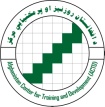 Afghanistan Center for Training and Development (ACTD)موسسه مرکزتربیوی و انکشافی افغانستان (ACTD) که یک موسسه غیر دولتی بوده، و میخواهد یک مقدار ادویه و سامان الات طبی را برای کلينک ها که توسط اداره محترم BMGF تمویل میگردد، خریداری نماید. بدین وسیله از شرکت های محترم که جوازفروش ادويه رسمی افغانستان را داشته باشند رسانیده میشود تاغرض اخذ معلومات و لست ادویه جات بعد از نشر اعلان الا پنچ یوم به دفتر مرکزی (ACTD) به آدرس ذیل  تشریف بیاورند،   آدرس: ساحه الف خوشحال خان مینه کوچه کاینات خانه نمبر28  ناحيه پنجم شهر کابل شماره های تماس: ميرزا محمد: ۰۷۸۸۲۲۵۵۹۹جهانزېب شينواری ۰۷۸۶۱۵۵۵۹۸ميرزامحمد پوپلزي مسول اداری